PIANO ANNUALE PER L’INCLUSIVITÀ(Direttiva 27/12/12; CM 8 del 6/3/13; note Miur n.1551 del 27/6/13, n.2563 del 22/11/13, n.1143 del 17/5/18; DL 66 del 13/4/17)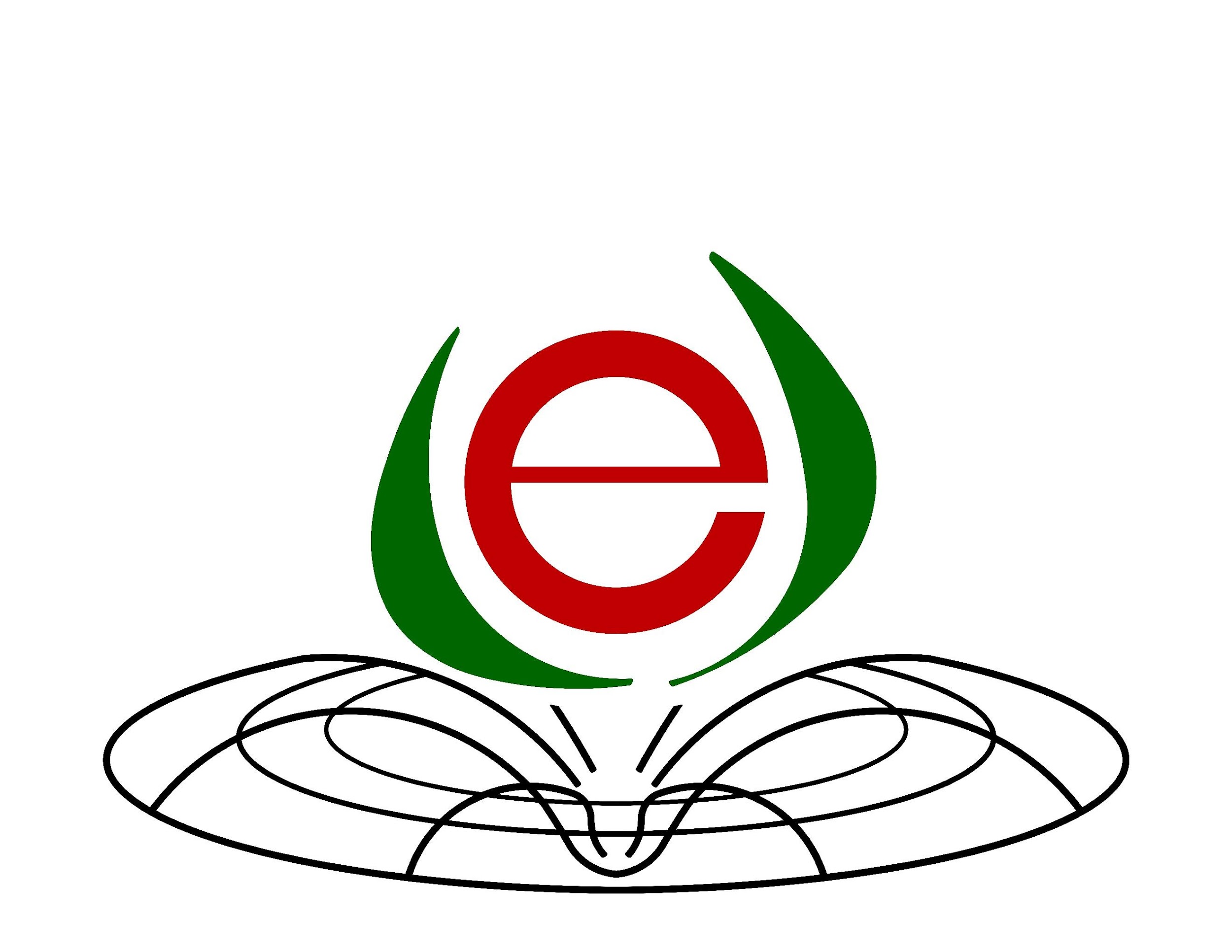 Anno scolastico 2022-2023Approvato dal Gruppo di Lavoro per l’Inclusione in data 15.06.2023Deliberato dal Collegio dei Docenti in data 20.06.2023Liceo scientifico statale Albert Einsteinvia A. Einstein, 3 – 20137 Milano – tel. 025413161 / fax 025460852mips01000g@istruzione.it – mips01000g@pec.istruzione.itwww.liceoeinsteinmilano.edu.itParte I – analisi dei punti di forza e di criticità (a.s. 2022-2023)Rilevazione dei BES presenti:n°disabilità certificate (Legge 104/92 art. 3, commi 1 e 3)disabilità certificate (Legge 104/92 art. 3, commi 1 e 3)vista-udito2psicofisiche2disturbi evolutivi specificidisturbi evolutivi specificiDSA (legge 170/2010)43altro6svantaggiosvantaggiosocio-economico-linguistico5disagio comportamentale/relazionale6altro 9Totali73% su popolazione scolastica (1246)5,8%N° PEI redatti dai GLO 2N° di PDP redatti dai Consigli di classe in presenza di certificazione sanitaria49N° di PDP redatti dai Consigli di classe in assenza di certificazione sanitaria 13Risorse professionali specifichePrevalentemente utilizzate in…Risorse professionali specifichePrevalentemente utilizzate in…Insegnanti di sostegnoAttività individualizzate e di piccolo gruppo; accoglienza e rapporto con la famiglia; rapporti con le altre componenti del GLHO; redazione PEI.Referente di Istituto (BES)Raccolta dei dati relativi a BES, DSA e DVA; redazione del PAI; consulenza redazione PDP; mediazione con le famiglie.Psicopedagogisti e affini esterni/interniSportelli e laboratori (sportello di consulenza psicologica, counseling per orientamento universitario, laboratorio metodo di studio per DSA)Mediatore linguisticoIncontri con le famiglie e assistenza alla comunicazione in classe.Coinvolgimento docenti curricolariAttraverso…Coinvolgimento docenti curricolariAttraverso…Coordinatori di classe e similiRapporti con famiglie; consigli di classe per definizione PEI e PDP; redazione PDP, accoglienza studenti stranieri.Docenti con specifica formazionePartecipazione al GLI; rapporti con famiglie;Altri docentiPartecipazione a GLI; consigli di classe per definizione PDP; tutoraggio alunni.Coinvolgimento personale ATASupporto studenti BES.Coinvolgimento famiglieInformazione e formazione su genitorialità e psicopedagogia dell’età evolutiva; coinvolgimento in attività di promozione della comunità educante.Rapporti con servizi sociosanitari territoriali e istituzioni deputate alla sicurezza. Rapporti con CTS/CTIAccordi di programma/protocolli di intesa formalizzati su disabilità; accordi di programma/protocolli di intesa formalizzati su disagio e simili; procedure condivise di intervento sulla disabilità; procedure condivise di intervento su disagio e simili.Rapporti con privato sociale e volontariatoProgetti integrati a livello di singola scuolaFormazione docentiStrategie e metodologie educativo-didattiche/gestione della classe; didattica speciale e progetti educativo-didattici a prevalente tematica inclusiva (DSA) e svantaggio linguistico Sintesi dei punti di forza e di criticità rilevati*:01234Aspetti organizzativi e gestionali coinvoltiXPossibilità di strutturare percorsi specifici di formazione e aggiornamento degli insegnantiXAdozione di strategie di valutazione coerenti con prassi inclusiveXOrganizzazione dei diversi tipi di sostegno presenti all’interno della scuolaXOrganizzazione dei diversi tipi di sostegno presenti all’esterno della scuola, in rapporto ai diversi servizi esistentiXRuolo delle famiglie e della comunità nel dare supporto e nel partecipare alle decisioni che riguardano l’organizzazione delle attività educativeXSviluppo di un curricolo attento alle diversità e alla promozione di percorsi formativi inclusiviXValorizzazione delle risorse esistentiXAcquisizione e distribuzione di risorse aggiuntive utilizzabili per la realizzazione dei progetti di inclusioneXAttenzione dedicata alle fasi di transizione che scandiscono l’ingresso nel sistema scolastico, la continuità tra i diversi ordini di scuola e il successivo inserimento lavorativoX* = 0: per niente 1: poco 2: abbastanza 3: molto 4 moltissimo* = 0: per niente 1: poco 2: abbastanza 3: molto 4 moltissimo* = 0: per niente 1: poco 2: abbastanza 3: molto 4 moltissimo* = 0: per niente 1: poco 2: abbastanza 3: molto 4 moltissimo* = 0: per niente 1: poco 2: abbastanza 3: molto 4 moltissimo* = 0: per niente 1: poco 2: abbastanza 3: molto 4 moltissimoAdattato dagli indicatori UNESCO per la valutazione del grado di inclusività dei sistemi scolasticiAdattato dagli indicatori UNESCO per la valutazione del grado di inclusività dei sistemi scolasticiAdattato dagli indicatori UNESCO per la valutazione del grado di inclusività dei sistemi scolasticiAdattato dagli indicatori UNESCO per la valutazione del grado di inclusività dei sistemi scolasticiAdattato dagli indicatori UNESCO per la valutazione del grado di inclusività dei sistemi scolasticiAdattato dagli indicatori UNESCO per la valutazione del grado di inclusività dei sistemi scolasticiParte II – Aspetti organizzativi e obiettivi proposti per il prossimo anno (a.s 2023-2024)Aspetti organizzativi e gestionali coinvolti nel cambiamento inclusivo GRUPPO DI LAVORO PER L’INCLUSIONE (GLI)Elabora la proposta del Piano Annuale per l’Inclusione in riferimento a tutti i BES rilevati.All’inizio dell’anno scolastico propone al Collegio dei Docenti la programmazione degli obiettivi e delle attività del Piano Annuale per l’Inclusione.Allargamento del GLI alle risorse professionali esterne coinvolte nelle attività finalizzate all’inclusione.Definisce un questionario finalizzato al recupero di elementi utili alla rilevazione dei punti di forza e di criticità della scuola in termini di inclusione.DIRIGENTE SCOLASTICOCoordina il GLIIndividua criteri e procedure di utilizzo “funzionale” delle risorse professionali presenti, privilegiando, rispetto a una logica quantitativa di distribuzione degli organici, una logica “qualitativa”, sulla base di un progetto di inclusione condiviso con famiglie e servizi sociosanitari, che recuperi l’aspetto “pedagogico” del percorso di apprendimento e l’ambito specifico di competenza della scuola.Partecipa ad accordi o intese con servizi sociosanitari territoriali (ASL, Servizi sociali e scolastici comunali e provinciali, enti del privato sociale e del volontariato, Prefettura), finalizzati all’integrazione dei servizi “alla persona” in ambito scolastico, con funzione preventiva e sussidiaria.CONSIGLI DI CLASSERilevano i BES presenti nelle proprie classi, segnalandone la presenza in segreteria.Elaborano i PDP e i percorsi individualizzati e personalizzati a favore degli alunni DVA, DSA e delle altre tipologie di BES.Favoriscono l’accoglienza, l’inserimento e l’integrazione degli alunni stranieri, coordinandosi con la commissione interculturaCOORDINATORI DI CLASSEIn presenza di certificazione medica (ove si rilevi la necessità), prendono contatto con la struttura sanitaria certificante al fine di acquisire tutti i dati utili e necessari alla riduzione del disagio, e riferiscono in sede di CdC.Presiedono i Consigli di classe per l’elaborazione dei PDP per gli alunni DSA o BES e dei PEI per gli alunni DVA.Partecipano agli incontri del GL Operativi per la revisione e l’aggiornamento dei PEI.REFERENTE BESPartecipa ad iniziative di formazioneAcquisisce i dati, trasmessi dai CdC, relativi ai BES rilevatiRaccoglie e documenta gli interventi didattico-educativi posti in essereFornisce consulenza ai colleghi sulle strategie/metodologie di gestione delle classiPartecipa agli incontri del Gruppo di lavoro per l’inclusionePromuove l’impegno programmatico per l’inclusione e tiene le relazioni tra docenti, alunni e famiglieCura i rapporti con il CTS - Centro Territoriale di supportoRaccoglie e coordina le proposte formulate dai singoli GL Operativi, tradotte in PEIFornisce consulenza per la redazione del PDP nell’ambito dei Consigli di ClasseCOLLEGIO DEI DOCENTIA fine anno scolastico verifica i risultati del Piano annuale per l’Inclusività, sulla base di una relazione del Referente BES e assume gli obiettivi di miglioramento come impegno del PTOF.DOCENTI DI SOSTEGNOAccolgono gli studenti con disabilità e le rispettive famiglie.Redigono il verbale del GLO.Redigono il Progetto Educativo Individualizzato (PEI), dopo averne discusso e definito il contenuto con gli altri insegnanti del consiglio di classe, condividendolo con genitori e il personale specialistico facente parte del GLO.Favoriscono l’integrazione, l’apprendimento, lo sviluppo della personalità, l’autonomia degli alunni DVA in sinergia con i docenti curriculari, secondo le modalità individuate nel PEI.Curano le relazioni tra le diverse componenti del GLO, in modo da garantire il monitoraggio e la realizzazione del PEI.COMMISSIONE INTERCULTURALa commissione intercultura effettua il colloquio di accoglienza con lo studente CNI e la sua famiglia  e provvede all’accertamento di conoscenze nelle discipline fondamentali; cura le relazioni con i docenti delle classi di inserimento (in particolare in rapporto al piano didattico personalizzato); progetta e coordina gli interventi per l’apprendimento e il potenziamento dell’italiano L2 (lingua della comunicazione e lingua dello studio) e per il recupero di eventuali lacune disciplinari; propone e organizza iniziative di formazione e aggiornamento per i colleghi e per gli studenti.Possibilità di strutturare percorsi specifici di formazione e aggiornamento degli insegnantiSi prevede la promozione e l’eventuale organizzazione di percorsi di aggiornamento e formazione, preferibilmente nella forma del ciclo di incontri, sulle tematiche relative ai DSA e BES, sia in sede sia concordate a livello territoriale, al fine di favorire l’acquisizione di metodologie e strategie utili alla definizione di curricoli più inclusivi, con particolare attenzione allo svantaggio linguistico e ai disturbi d’ansia.Adozione di strategie di valutazione coerenti con prassi inclusiveNell’ambito degli incontri di Dipartimento, nei Consigli di classe e in particolare nei Consigli di classe finalizzati alla realizzazione di PEI, PDP e percorsi personalizzati a favore degli alunni con svantaggio socio-economico, linguistico, si concorderanno le strategie per una valutazione coerente con buone prassi inclusive. Tali strategie non potranno prescindere dal punto di partenza dell’alunno, dal suo stile di apprendimento, dallo sviluppo della sua personalità e nel caso di alunni stranieri, dalle difficoltà legate all’apprendimento della lingua italiana.Organizzazione dei diversi tipi di sostegno presenti all’interno della scuolaI docenti dell’organico dell’autonomia saranno coinvolti in progetti volti a sostenere gli studenti in difficoltà, quali gli sportelli disciplinari e l’inserimento in classi ove i BES rilevati lo rendano opportuno.I docenti specializzati sul sostegno saranno invece assegnati alla classi nelle quali si registra la presenza di  studenti con disabilità certificata.Un possibile ruolo, ancora da definire, a sostegno degli studenti in difficoltà potrebbe essere svolto dai docenti tutor di prossima nominaRuolo delle famiglie e della comunità nel dare supporto e nel partecipare alle decisioni che riguardano l’organizzazione delle attività educativeCollaborazione con il COGE per iniziative a carattere educativo sulle tematiche della genitorialità, adolescenza, disagio giovanile, DSA, altro.Coinvolgimento e partecipazione attiva delle famiglie nelle fasi di attivazione, elaborazione e monitoraggio/valutazione del PDP elaborato dal CdC.Sviluppo di un curricolo attento alle diversità e alla promozione di percorsi formativi inclusiviNei Consigli di Classe proseguirà il confronto utile alla progettazione di curricoli formativi più inclusivi, che consentano, come prospettato nella nota ministeriale n. 1143 del 17/5/18, di perseguire il successo formativo di tutti gli studenti, superando i rischi di burocratizzazione e di discriminazione (classificazione) connessi agli attuali strumenti. L’inclusione sarà altresì favorita attraverso l’adesione a iniziative specifiche promosse dal Ministero dell’Istruzione, dall’URSL o dal territorio. Le uscite didattiche, i viaggi di istruzione, le attività di alternanza scuola-lavoro, i progetti sportivi, il gruppo teatrale, la didattica alternativa, il gruppo di redazione, sono tutte attività che in modo trasversale favoriscono l’inclusione e la relazione con l’altro.Valorizzazione delle risorse esistentiIndividuazione da parte del Dirigente di criteri e procedure di utilizzo funzionale delle risorse professionali presenti, privilegiando, rispetto a una logica quantitativa di distribuzione degli organici, una logica qualitativa, sulla base di un progetto di inclusione condiviso con famiglie e servizi sociosanitari che recuperi l’aspetto pedagogico del percorso di apprendimento e l’ambito specifico di competenza della scuola.Individuazione da parte del Collegio Docenti di una Funzione Strumentale sull’orientamento.Utilizzo di tecnologie per la didattica inclusiva: PC, LIM, audiolibri, sintesi vocale, classi virtuali, avvio digitalizzazione della biblioteca d’istituto.Utilizzo dei laboratori per l’apprendimento cooperativo (multimediale, di fisica, di scienze)Acquisizione e distribuzione di risorse aggiuntive utilizzabili per la realizzazione dei progetti di inclusioneLa scuola s’impegna a recepire risorse utili alla realizzazione di progetti per l’inclusione, partecipando a bandi  o stipulando accordi di rete.Attenzione dedicata alle fasi di transizione che scandiscono l’ingresso nel sistema scolastico, la continuità tra i diversi ordini di scuola e il successivo inserimento lavorativoContinuità con i Docenti della Scuola Media per l’accoglienza, l’inserimento e l’integrazione nelle prime con particolare riguardo agli alunni BES.Incontri divulgativi/formativi sull’orientamento in uscita; adesione a progetti/iniziative promosse dall’Università e dalle associazioni professionaliAttivazione del Progetto Itinerari e ApprodiAzioni di tutoraggio tra pari/studio assistitoSportello di ascolto e orientamento per la scelta universitaria